Class List for Valentine’s Day CardsDeeganKye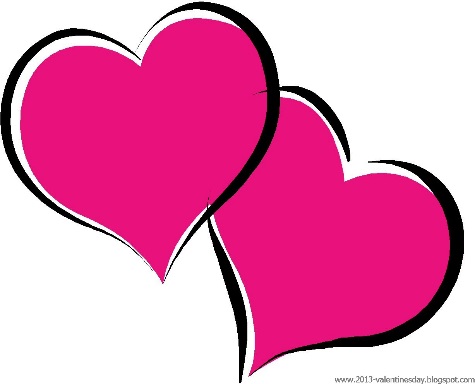 GabrielBentleyConallLiamAdrianMyaCali RaeKateBellaPaigePiperAmelia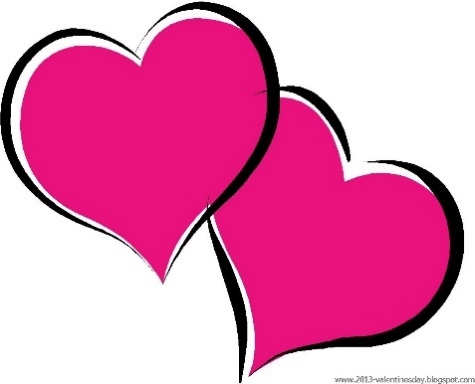 MadisonLilaAmberNealahLilly